حکم یوم جلوس و یوم صعود حضرت عبدالبهاءحضرت عبدالبهاء, حضرت ولی امر اللهاصلی فارسی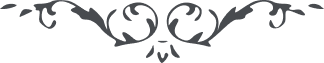 لوح رقم (5) امر و خلق – جلد 4٥ - حکم یوم جلوس و یوم صعود حضرت عبدالبهاء"... و امّا سؤال از یوم جلوس و یوم صعود حضرت عبدالبهاء که آیا این دو یوم جزء تعطیلات رسمی بهائی محسوب و اشتغال بامور حرام است فرمودند حرام نه ولی جزء ایّام مخصوصهٴ متبرّکه است .... و دیگر سؤال از ایّام متبرکّهٴ مخصوصهٴ قمری مثل اوّل و دویّم محرّم و پنجم جمادی و شهادت حضرت اعلی نموده بودند که در غرب بشمسی مجری ... فرمودند آنچه در ایّام مبارک حضرت عبدالبهاء در شرق و غرب معمول این باقی و بر قرار است صلاحیّت تغییر و تبدیل راجع به بیت العدل اعظم است "